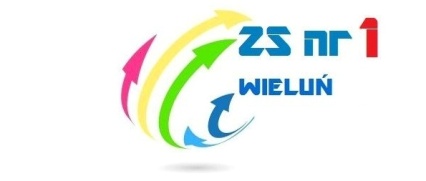 Zespół Szkół Nr 1 w WieluniuPRZEDMIOTOWE ZASADY OCENIANIA z języków obcych i języków obcych zawodowychdla klas Technikum i Branżowej Szkoły I stopnia(uwzględniające nauczanie zdalne)zgodnie z ustawą z 14 grudnia 2016 r. – Prawo Oświatowe (Dz. U. z 2017 r. poz.69) – art.98.Celem PZO jest ujednolicenie zasad i kryteriów oceniania kompetencji uczniów z języków obcych nowożytnych, umożliwienie nauczycielom bieżącej kontroli pracy i postępów uczniów, dostarczenie rodzicom wiedzy o postępach w nauce dziecka, dostarczenie uczniom informacji na temat ich własnego rozwoju w zakresie zdobywania umiejętności i kompetencji językowych, motywowanie uczniów do dalszej pracy i jej ukierunkowanie, diagnoza, określenie indywidualnych potrzeb i trudności ucznia, okresowe i roczne określanie poziomu opanowania przez uczniów kompetencji językowych, stworzenie warunków do porównywania osiągnięć uczniów ze standardami zewnętrznymi, określonymi dla danego etapu kształcenia i poziomu opanowania języka przez uczniów.PZO uwzględnia podstawę programową kształcenia ogólnego i program nauczania 
w technikum i zasadniczej szkole branżowej. PZO jest integralną częścią Zasad Wewnątrzszkolnego Oceniania (ZWO).I.  Zasady ogólneNauczyciel przedmiotu  informuje uczniów o wymaganiach edukacyjnych na początku roku szkolnego.Obowiązkiem ucznia jest przygotowanie się do lekcji tzn. uczeń posiada zeszyt przedmiotowy, podręcznik, zeszyt ćwiczeń, potrzebną wiedzę.Ocenie podlegają następujące formy sprawdzania wiedzy:sprawdziany, kartkówki, odpowiedzi ustne, prace domowe, prace dodatkowe, ćwiczenia maturalne, aktywność na zajęciach i poza nimi i wysiłek ucznia wkładany w naukę przedmiotu wg. ustalonych wag.Nauczyciel informuje uczniów  o terminie i zakresie sprawdzanej wiedzy i  umiejętności co najmniej z tygodniowym wyprzedzeniem. Termin sprawdzianu zapisywany jest w terminarzu w DE.Uczeń ma prawo poprawić ocenę niedostateczną z pracy pisemnej sprawdzającej wiedzę podsumowującą dany materiał w przeciągu  dwóch tygodni. Termin i formę poprawy wyznacza nauczyciel. Każda nieudana próba  poprawy oceny jest odnotowana w komentarzu do oceny niedostatecznej z pierwszego sprawdzianu.Uczeń ma możliwość poprawić każdą ocenę uzyskaną z pracy podsumowującej dział na indywidualnych konsultacjach nauczyciela.Sprawdziany pisemne są obowiązkowe. Jeżeli uczeń z przyczyn losowych nie może napisać go z całą klasą, pisze go obowiązkowo w następnym terminie w ciągu dwóch tygodni od przyjścia do szkoły (termin ustalany jest w porozumieniu z nauczycielem).Uczeń, który mimo obecności w szkole odmawia napisania pracy klasowej, otrzymuje ocenę niedostatecznąZa nieusprawiedliwioną nieobecność ucznia na sprawdzianie/zapowiedzianej kartkówce bądź odmowę ich napisania, nauczyciel ma prawo wystawić ocenę niedostateczną i sprawdzić wiedzę ucznia w dowolnym terminie i formie.Nauczyciel w ciągu dwóch tygodni przedstawia uczniowi wyniki sprawdzianu. Poprawę sprawdzianu przeprowadza się w ciągu dwóch tygodni od momentu oddania pracy w formie pisemnej lub ustnej. Poprawa sprawdzianu jest dobrowolna i możliwa  po ustaleniu terminu z nauczycielem. Uczeń ma możliwość poprawy każdej oceny uzyskanej z pracy podsumowującej dział na indywidualnych konsultacjach nauczyciela. Kartkówka nie musi być zapowiedziana wcześniej i może obejmować materiał trzech ostatnich    jednostek tematycznych.Uczeń korzystający na sprawdzianach i kartkówkach z niedozwolonych pomocy otrzymuje ocenę niedostateczną.Prace klasowe są oddawane i omawiane w terminie dwóch tygodni od  napisania. Wgląd do prac pisemnych ma również rodzic (prawny opiekun) w  obecności nauczyciela. Sprawdziany przechowywane są przez nauczyciela do końca roku szkolnego.Średnia ważona jest wyznacznikiem ułatwiającym nauczycielowi wystawienie oceny śródrocznej i rocznej – nie musi być ona decydującym kryterium wystawienia oceny, ostateczna decyzja należy do nauczyciela.W przypadku, gdy uczeń nie zgadza się z proponowaną przez nauczyciela oceną roczną, ma prawo odwołania się w terminie do 5 dni od zakończenia zajęć dydaktyczno – wychowawczych. W sytuacji, gdy roczna ocena klasyfikacyjna z zajęć edukacyjnych została ustalona niezgodnie z ZWO i PZO, dyrektor Zespołu powołuje komisję, która przeprowadza sprawdzian wiadomości i umiejętności ucznia w formie pisemnej i ustnej, oraz ustala roczną ocenę klasyfikacyjną z danych zajęć edukacyjnych; Termin sprawdzianu uzgadnia się z uczniem i jego rodzicami (prawnymi opiekunami).Uczeń może być nieklasyfikowany, jeśli brak jest podstaw do ustalenia oceny   klasyfikacyjnej z powodu nieobecności ucznia na zajęciach edukacyjnych, przekraczającej 50% czasu przeznaczonego na te zajęcia.Jeżeli uczeń otrzyma na półrocze ocenę niedostateczną, ma obowiązek zaliczyć ją: w klasach czwartych/piątych – do końca stycznia, w klasach I – III (IV) – do końca marca. 
W przeciwnym razie otrzymuje ocenę roczną niedostateczną.Oceny są jawne oraz potwierdzone wpisem do dokumentów szkolnych.W każdym półroczu  uczeń otrzymuje minimum 3 oceny cząstkowe  (przy jednej godzinie tygodniowo).Nauczyciel powinien dostosować wymagania edukacyjne 
dla ucznia posiadającego opinię/orzeczenie z poradni psychologiczno – pedagogicznej lub innej poradni specjalistycznej.Uczeń ma prawo zgłosić nieprzygotowanie do zajęć lekcyjnych, jednakże musi poinformować o tym fakcie nauczyciela zaraz po rozpoczęciu lekcji.Uczniowi przysługuje jedno lub dwa nieprzygotowania w ciągu półrocza (ilość nieprzygotowań zależy od ilości godzin w tygodniu i ustaleń nauczyciela przedmiotu).  Po wykorzystaniu limitu nieprzygotowań, za każde kolejne uczeń otrzymuje ocenę niedostateczną.Rada Pedagogiczna może jeden raz w ciągu etapu kształcenia podjąć decyzję 
o promowaniu do klasy programowo wyższej ucznia, który nie zdał egzaminu poprawkowego z jednego z obowiązkowych zajęć edukacyjnych, jednak pod warunkiem, że te obowiązkowe zajęcia edukacyjne są zgodne ze szkolnym planem nauczania, realizowane w klasie programowo wyższej.Uczeń wymieniony w pkt 20 zobowiązany jest do zaliczenia materiału w formie pisemnej najpóźniej do ostatniego tygodnia zajęć dydaktycznych w danym roku szkolnym u nauczyciela uczącego danego przedmiotu.W przypadku, gdy uczeń nie zaliczy w wyznaczonym terminie materiału (ustalonego przez nauczyciela zgodnie z wymaganiami) otrzymuje ocenę niedostateczną na koniec danego roku szkolnego.Nauczyciel może wziąć pod uwagę frekwencję ucznia na lekcji przy wystawianiu oceny śródrocznej i rocznej.Laureat ogólnopolskiej olimpiady językowej otrzymuje ocenę celującą roczną.W razie nauki zdalnej obowiązują kryteria ocen zdalnych.II.	Formy sprawdzania osiągnięć uczniów1. Pomiar osiągnięć uczniów odbywa się za pomocą następujących narzędzi:sprawdzianykartkówkiodpowiedzi ustneprace domowearkusze maturalnećwiczenia sprawdzające różne umiejętności językoweinne formy aktywności np. udział w konkursach, projekty, itp.przygotowanie do lekcji, aktywność i wysiłek ucznia wkładany w naukę przedmiotu.III.  Sposób informowania o osiągnięciach edukacyjnych.1. Nauczyciel ocenia ucznia zgodnie z wymaganiami edukacyjnymi.2. W zależności od formy sprawdzania wiedzy nauczyciel uzasadnia wystawioną ocenę ustnie lub w  formie komentarza pisemnego.3. Komentarz powinien zawierać:-  wskazanie mocnych i słabych stron-  zakres osiągnięcia poziomu wymagań,-  motywację do rozwijania umiejętności językowych oraz wskazanie kierunków rozwoju.IV.  Kryteria wymagań na daną ocenę1.  Kryteria oceny śródrocznej  i roczneja) Ocenę śródroczną i roczną nauczyciel wystawia w terminie zgodnym z rozporządzeniemdyrektora szkoły w sprawie klasyfikacji i promowania uczniów.b) O przewidywanych ocenach śródrocznych i rocznych, a w szczególnościzagrożeniu oceną niedostateczną nauczyciel informuje ucznia, jego rodziców orazwychowawcę klasy na miesiąc przed klasyfikacją.c) Dla uczniów z dysfunkcjami potwierdzonymi na piśmie przez poradnię  lub innąuprawnioną instytucję poziom wymagań będzie obniżony.d) Uczniowie przestrzegają zasad bezpieczeństwa na lekcjie) Wszystkie sprawy sporne, nie ujęte w PZO rozstrzygane będą zgodnie z ZWO oraz  rozporządzeniami MEN.2. Wymagania na poszczególne oceny z języka obcego w zakresie poszczególnych umiejętności językowych.POZIOM PODSTAWOWYKryteria oceniania ogólnePOZIOM ROZSZERZONYKryteria oceniania ogólne3. Kryteria oceny:Sprawdziany:Sprawdziany obejmują treści i umiejętności z danego działu tematycznego.Ocena sprawdzianów dla klas technikum ustalana jest według następującej skali:0% - 49% - niedostateczny50% - 64% - dopuszczający65% - 80% - dostateczny81% - 90% - dobry91% - 100% - bardzo dobry100% + zadanie dodatkowe – celującyOcena ze sprawdzianów dla klas branżowych I stopnia ustalana jest według następującej skali:0% - 29% - niedostateczny30% - 50% - dopuszczający51% - 75% - dostateczny76% - 90% - dobry91% - 100% - bardzo dobry90% - 100% + zadanie dodatkowe – celującyKartkówki sprawdzają podstawowe umiejętności, stosowanie schematów opanowanych na ostatnich kilku lekcjach oraz systematyczność pracy. Może być niezapowiedziana, jeśli obejmuje materiał z  trzech ostatnich omawianych tematów.
0% -  49%          niedostateczny
50% - 64%         dopuszczający
65% - 80%         dostateczny
81% - 90%         dobry
91% - 100%       bardzo dobryĆwiczenia maturalne oceniane są według kryteriów procentowych sprawdzianów.Próbne egzaminy maturalne oceniane są według następującej skali:0 - 29% - niedostateczny30- 49%- dopuszczający50- 74%- dostateczny75 – 89 % - dobry90 – 100 % bardzo dobryOceny z matur próbnych: - poziom podstawowy - matura próbna - waga 3,- poziom rozszerzony - oceny wpisywane bez wag.Oceny z testu na wejściu wpisywane są do DE bez wag.Waga ocen cząstkowychOcena śródroczna i roczna jest średnią ważoną ustaloną wg następującej skali:W KLASACH TECHNIKUM:1,00 – 1,70 – ocena niedostateczna1,71 – 2, 60 – ocena dopuszczająca	2,61 – 3,60 – ocena dostateczna3,61 – 4,60 – ocena dobra4,61 – 5,00 – ocena bardzo dobra5,45 – 6,00 – ocena celującaW KLASACH Branżowej Szkoły I stopnia:1,00 – 1,60 – ocena niedostateczna1,61 – 2, 60 – ocena dopuszczająca	2,61 – 3,60 – ocena dostateczna3,61 – 4,60 – ocena dobra4,61 – 5,00 – ocena bardzo dobra5,45 – 6,00 – ocena celująca				  Opracowany przez Zespół Nauczycieli Języków  Obcych 
                				                 w Zespole Szkół nr 1 w WieluniuFunkcjonowanie PZO podlega ewaluacji i ewentualnej modyfikacji po roku zastosowania.WIEDZAUMIEJĘTNOŚCIUMIEJĘTNOŚCIUMIEJĘTNOŚCIWIEDZARECEPCJAPRODUKCJAINTERAKCJAUczeń posługuje się w miarę rozwiniętym zasobem środków językowych (leksykalnych, gramatycznych, ortograficznych oraz fonetycznych), umożliwiającym realizację pozostałych wymagań ogólnych z zakresu tematów:CzłowiekDomSzkołaPracaŻycie rodzinne i towarzyskieŻywienieZakupy i usługiPodróżowanie i turystykaKulturaSportZdrowieNauka i technikaŚwiat przyrodyPaństwo i społeczeństwoElementy wiedzy o krajach anglojęzycznychSŁUCHANIE:Uczeń rozumie ze słuchu proste, typowe wypowiedzi (np. instrukcje, komunikaty, ogłoszenia, rozmowy) artykułowane wyraźnie, w standardowej odmianie językaCZYTANIE:Uczeń rozumie proste wypowiedzi pisemne (np. napisy informacyjne, listy, broszury, ulotki reklamowe, jadłospisy, ogłoszenia, rozkłady jazdy, instrukcje obsługi, proste artykuły prasowe i teksty narracyjne.MÓWIENIE:Uczeń tworzy krótkie, proste, zrozumiałe wypowiedzi ustne.PISANIE:Uczeń tworzy krótkie, proste, zrozumiałe wypowiedzi pisemne.MÓWIENIE: Uczeń reaguje ustnie w sposób zrozumiały w typowych sytuacjach.PISANIE:Uczeń reaguje w formie prostego tekstu pisanego w typowych sytuacjachPOZIOM PODSTAWOWYPOZIOM PODSTAWOWYPOZIOM PODSTAWOWYPOZIOM PONADPODSTAWOWYPOZIOM PONADPODSTAWOWYPOZIOM PONADPODSTAWOWYOCENANIEDOSTATECZNAOCENADOPUSZCZAJĄCAOCENADOSTATECZNAOCENADOBRAOCENABARDZO DOBRAOCENACELUJĄCANISKI STOPIEŃ SPEŁNIENIA WYMAGAŃ EDUKACYJNYCHPODSTAWOWY STOPIEŃ SPEŁNIENIA WYMAGAŃEDUKACYJNYCHŚREDNI STOPIEŃ SPEŁNIENIA WYMAGAŃEDUKACYJNYCHWYSOKI STOPIEŃ SPEŁNIANIA WYMAGAŃEDUKACYJNYCHWiadomości:środki językowe, fonetyka; ortografiaUczeń nie spełnia większości kryteriów, by otrzymać ocenę dopuszczającą, tj. nie opanował podstawowej wiedzy i nie potrafi wykonać zadań 
o elementarnym stopniu trudności nawet 
z pomocą nauczyciela. Braki w wiadomościach 
i umiejętnościach są na tyle rozległe, że uniemożliwiają mu naukę na kolejnych etapach.Uczeń:• zna ograniczoną liczbę podstawowych słów 
i wyrażeń,• popełnia liczne błędy 
w ich zapisie i wymowie,• zna proste, elementarne struktury gramatyczne wprowadzone przez nauczyciela,• popełnia liczne błędy leksykalno-gramatyczne we wszystkich typach zadań.Uczeń:• zna część wprowadzonych słów 
i wyrażeń,• popełnia sporo błędów w ich zapisie i wymowie,• zna większość wprowadzonych struktur gramatycznych,• popełnia sporo błędów leksykalno-gramatycznych 
w trudniejszych zadaniach.Uczeń:• zna większość wprowadzonych słów 
i wyrażeń,• zwykle poprawnie je zapisuje i wymawia,• zna wszystkie wprowadzone struktury gramatyczne,• popełnia nieliczne błędy leksykalno-gramatyczne.Uczeń:• zna wszystkie wprowadzone słowa 
i wyrażenia,• poprawnie je zapisuje 
i wymawia,• zna wszystkie wprowadzone struktury gramatyczne,• popełnia sporadyczne błędy leksykalno-gramatyczne, które zwykle potrafi samodzielnie poprawić.Uczeń spełnia kryteria na ocenę bardzo dobrą oraz wykazuje się wiedzą 
i umiejętnościami wykraczającymi ponad te kryteria.UmiejętnościUczeń nie spełnia większości kryteriów, by otrzymać ocenę dopuszczającą, tj. nie opanował podstawowej wiedzy i nie potrafi wykonać zadań 
o elementarnym stopniu trudności nawet 
z pomocą nauczyciela. Braki w wiadomościach 
i umiejętnościach są na tyle rozległe, że uniemożliwiają mu naukę na kolejnych etapach.Recepcja• rozumie polecenia nauczyciela,  • w ograniczonym stopniu rozwiązuje zadania na słuchanie – rozumie pojedyncze słowa,• rozumie ogólny sens przeczytanych tekstów, w ograniczonym stopniu rozwiązuje zadania na czytanie.Recepcja• rozumie polecenia nauczyciela,• częściowo poprawnie rozwiązuje zadania na czytanie i słuchanie.Recepcja• rozumie polecenia nauczyciela,• poprawnie rozwiązuje zadania na czytanie 
i słuchanie.Recepcja• rozumie polecenia nauczyciela,• poprawnie rozwiązuje zadania na czytanie 
i słuchanie,• zwykle potrafi uzasadnić swoje odpowiedzi.Uczeń spełnia kryteria na ocenę bardzo dobrą oraz wykazuje się wiedzą 
i umiejętnościami wykraczającymi ponad te kryteria.UmiejętnościUczeń nie spełnia większości kryteriów, by otrzymać ocenę dopuszczającą, tj. nie opanował podstawowej wiedzy i nie potrafi wykonać zadań 
o elementarnym stopniu trudności nawet 
z pomocą nauczyciela. Braki w wiadomościach 
i umiejętnościach są na tyle rozległe, że uniemożliwiają mu naukę na kolejnych etapach.Produkcja• wypowiedzi ucznia nie są płynne i są bardzo krótkie: wyrazy, zdania pojedyncze, w formie pisemnej dwa, trzy zdania• uczeń przekazuje 
i uzyskuje niewielką część istotnych informacji,• wypowiedzi są 
w dużym stopniu nielogiczne i niespójne,• uczeń stosuje niewielki zakres słownictwa 
i struktur,• popełnia liczne błędy leksykalno-gramatyczne, które mogą zakłócać komunikację.Produkcja• wypowiedzi nie są zbyt płynne, ale mają dostateczną długość,• uczeń przekazuje 
i uzyskuje przynajmniej połowę istotnych informacji,• wypowiedzi są częściowo nielogiczne 
i niespójne,• uczeń stosuje słownictwo i struktury odpowiednie do formy wypowiedzi,• popełnia sporo błędów leksykalno-gramatycznych, które jednak nie zakłócają komunikacji.Produkcja• wypowiedzi ustne i/lub prace pisemne są dość płynne i mają odpowiednią długość,• uczeń przekazuje 
i uzyskuje wszystkie istotne informacje,• wypowiedzi są logiczne i w miarę spójne,• uczeń stosuje adekwatne do tematu słownictwo i struktury• popełnia nieliczne błędy leksykalno-gramatyczne, niezakłócające komunikacji,• stosuje odpowiednią formę i styl.Produkcja• wypowiedzi/ prace pisemne są płynne 
i mają odpowiednią długość,• uczeń przekazuje 
i uzyskuje wszystkie wymagane informacje,• wypowiedzi są logiczne i spójne,• uczeń stosuje bogate słownictwo i struktury• popełnia sporadyczne błędy leksykalno-gramatyczne• uczeń stosuje odpowiednią formę 
i styl.Uczeń spełnia kryteria na ocenę bardzo dobrą oraz wykazuje się wiedzą 
i umiejętnościami wykraczającymi ponad te kryteria.WIEDZAUMIEJĘTNOŚCIUMIEJĘTNOŚCIUMIEJĘTNOŚCIWIEDZARECEPCJAPRODUKCJAINTERAKCJAUczeń posługuje się zakresem środków językowych pozwalających mu na realizację działań językowych w wybranych aspektach następujących bloków tematycznych:CzłowiekDomSzkołaPracaŻycie rodzinne i towarzyskieZakupy i usługiPodróżowanie i turystykaKulturaSportZdrowieNauka i technikaŚwiat przyrodyŻycie społeczneElementy wiedzy o krajach anglojęzycznychSŁUCHANIE:Uczeń rozumie dłuższe wypowiedzi, wykład oraz nawet złożoną dyskusję pod warunkiem, że temat wypowiedzi jest mu znany. Potrafi zrozumieć większość wiadomości i programów TV dotyczących bieżących wydarzeń. Rozumie filmy 
w wersji oryginalnej, jeśli aktorzy posługują się językiem literackim (standardowym).CZYTANIE:Uczeń rozumie artykuły i reportaże dotyczące współczesnych problemów, których autorzy przestawiają szczegółowe opinie i argumenty. Jest w stanie zrozumieć współczesną prozę literacką.MÓWIENIE:Uczeń potrafi zaprezentować jasny 
i szczegółowy opis w szerokim zakresie tematów z różnych dziedzin związanych ze swoimi zainteresowaniami. Umie przedstawić swój pogląd na dany temat, podając argumenty za i przeciw.PISANIE:Uczeń potrafi napisać przejrzysty, precyzyjny tekst na tematy związane ze swoimi zainteresowaniami. Umie napisać krótki esej lub sprawozdanie, przekazując informacje lub przedstawiając argumenty za i przeciw. Potrafi napisać list, podając istotę i wagę osobistych doświadczeń 
i wrażeń.MÓWIENIE: Uczeń potrafi porozumiewać się 
z płynnością i spontanicznością, która umożliwia normalna komunikację 
z rozmówcą posługującym się danym językiem jako ojczystym. Może brać czynny udział w dyskusji, wyjaśniając 
i podtrzymując swoje poglądy.Osoba posługująca się językiem na tym poziomie rozumie wypowiedzi i często używane wyrażenia sformułowane w standardowej odmianie języka związane z życiem codziennym.  Spontanicznie reaguje w typowych sytuacjach komunikacyjnych na znane tematy (dotyczące np. rodziny, zainteresowań, pracy, podróżowania). Relacjonuje wydarzenia, opisuje przeżycia, marzenia, ambicje. Krótko przedstawia i uzasadnia swoje opinie i poglądy.Osoba posługująca się językiem na tym poziomie rozumie wypowiedzi i często używane wyrażenia sformułowane w standardowej odmianie języka związane z życiem codziennym.  Spontanicznie reaguje w typowych sytuacjach komunikacyjnych na znane tematy (dotyczące np. rodziny, zainteresowań, pracy, podróżowania). Relacjonuje wydarzenia, opisuje przeżycia, marzenia, ambicje. Krótko przedstawia i uzasadnia swoje opinie i poglądy.Osoba posługująca się językiem na tym poziomie rozumie wypowiedzi i często używane wyrażenia sformułowane w standardowej odmianie języka związane z życiem codziennym.  Spontanicznie reaguje w typowych sytuacjach komunikacyjnych na znane tematy (dotyczące np. rodziny, zainteresowań, pracy, podróżowania). Relacjonuje wydarzenia, opisuje przeżycia, marzenia, ambicje. Krótko przedstawia i uzasadnia swoje opinie i poglądy.Osoba posługująca się językiem na tym poziomie rozumie wypowiedzi i często używane wyrażenia sformułowane w standardowej odmianie języka związane z życiem codziennym.  Spontanicznie reaguje w typowych sytuacjach komunikacyjnych na znane tematy (dotyczące np. rodziny, zainteresowań, pracy, podróżowania). Relacjonuje wydarzenia, opisuje przeżycia, marzenia, ambicje. Krótko przedstawia i uzasadnia swoje opinie i poglądy.POZIOM PODSTAWOWYPOZIOM PODSTAWOWYPOZIOM PODSTAWOWYPOZIOM PONADPODSTAWOWYPOZIOM PONADPODSTAWOWYPOZIOM PONADPODSTAWOWYOCENANIEDOSTATECZNAOCENADOPUSZCZAJĄCAOCENADOSTATECZNAOCENADOBRAOCENABARDZO DOBRAOCENACELUJĄCANISKI STOPIEŃ SPEŁNIENIA WYMAGAŃ EDUKACYJNYCHPODSTAWOWY STOPIEŃ SPEŁNIENIA WYMAGAŃ EDUKACYJNYCHŚREDNI STOPIEŃ SPEŁNIENIA WYMAGAŃ EDUKACYJNYCHWYSOKI STOPIEŃ SPEŁNIANIA WYMAGAŃ EDUKACYJNYCHWiadomości: środki językowefonetykaortografiaUczeń nie spełnia większości kryteriów, by otrzymać ocenę dopuszczającą, tj. nie opanował podstawowej wiedzy i nie potrafi wykonać zadań 
o elementarnym stopniu trudności nawet 
z pomocą nauczyciela. Braki w wiadomościach 
i umiejętnościach są na tyle rozległe, że uniemożliwiają mu naukę na kolejnych etapach.Uczeń:• zna i używa ograniczonej liczby podstawowych słów 
i wyrażeń,• popełnia liczne błędy 
w ich zapisie i wymowie,• zna proste, elementarne struktury gramatyczne wprowadzone przez nauczyciela,• popełnia liczne błędy leksykalno-gramatyczne we wszystkich typach zadań.Uczeń:• zna i używa części wprowadzonych słów 
i wyrażeń,• popełnia sporo błędów w ich zapisie i wymowie,• zna większość wprowadzonych struktur gramatycznych,• popełnia sporo błędów leksykalno-gramatycznych 
w trudniejszych zadaniach.Uczeń:• zna i używa większości wprowadzonych słów 
i wyrażeń,• zwykle poprawnie je zapisuje i wymawia,• zna i używa wszystkich wprowadzonych struktur gramatycznych,• popełnia nieliczne błędy leksykalno-gramatyczne.Uczeń:• zna i używa wszystkich wprowadzonych słów 
i wyrażeń,• poprawnie je zapisuje 
i wymawia,• zna i używa wszystkich wprowadzonych struktur gramatycznych,• popełnia sporadyczne błędy leksykalno-gramatyczne, które zwykle potrafi samodzielnie poprawić.Uczeń spełnia kryteria na ocenę bardzo dobrą oraz wykazuje się wiedzą 
i umiejętnościami wykraczającymi ponad te kryteria.UmiejętnościUczeń nie spełnia większości kryteriów, by otrzymać ocenę dopuszczającą, tj. nie opanował podstawowej wiedzy i nie potrafi wykonać zadań 
o elementarnym stopniu trudności nawet 
z pomocą nauczyciela. Braki w wiadomościach 
i umiejętnościach są na tyle rozległe, że uniemożliwiają mu naukę na kolejnych etapach.RecepcjaUczeń:• rozumie polecenia nauczyciela,  • w ograniczonym stopniu rozwiązuje zadania na słuchanie – rozumie pojedyncze słowa,• rozumie ogólny sens przeczytanych tekstów, w ograniczonym stopniu rozwiązuje zadania na czytanie.RecepcjaUczeń:• rozumie polecenia nauczyciela,• częściowo poprawnie rozwiązuje zadania na czytanie i słuchanie.RecepcjaUczeń:• rozumie polecenia nauczyciela,• poprawnie rozwiązuje zadania na czytanie 
i słuchanie.RecepcjaUczeń:• rozumie polecenia nauczyciela,• poprawnie rozwiązuje zadania na czytanie 
i słuchanie,• zwykle potrafi uzasadnić swoje odpowiedzi.Uczeń spełnia kryteria na ocenę bardzo dobrą oraz wykazuje się wiedzą 
i umiejętnościami wykraczającymi ponad te kryteria.UmiejętnościUczeń nie spełnia większości kryteriów, by otrzymać ocenę dopuszczającą, tj. nie opanował podstawowej wiedzy i nie potrafi wykonać zadań 
o elementarnym stopniu trudności nawet 
z pomocą nauczyciela. Braki w wiadomościach 
i umiejętnościach są na tyle rozległe, że uniemożliwiają mu naukę na kolejnych etapach.Produkcja• wypowiedzi ucznia nie są płynne i są bardzo krótkie: wyrazy, pojedyncze zdania, 
w formie pisemnej dwa - trzy zdania,• uczeń przekazuje 
i uzyskuje niewielką część istotnych informacji,• wypowiedzi ucznia są w znacznym stopniu nielogiczne i niespójne,• uczeń stosuje niewielki zakres poznanego słownictwa oraz struktur,• uczeń popełnia liczne błędy leksykalno-gramatyczne,  które mogą zakłócać komunikację.Produkcja• wypowiedzi ucznia nie są zbyt płynne, ale mają dostateczną długość,• uczeń przekazuje i uzyskuje większość istotnych informacji,• wypowiedzi ucznia są  częściowo nielogiczne 
i niespójne,• uczeń stosuje słownictwo i struktury odpowiednie do formy wypowiedzi,• uczeń popełnia sporo błędów leksykalno-gramatycznych, które nie zakłócają jednak komunikacji.Produkcja• wypowiedzi ucznia są dość płynne, a jego prace pisemne mają odpowiednią długość,• uczeń przekazuje 
i uzyskuje wszystkie istotne informacje,• wypowiedzi ucznia są logiczne i w miarę spójne,• uczeń stosuje adekwatne do tematu słownictwo oraz struktury,• uczeń popełnia nieliczne błędy leksykalno-gramatyczne, nie zakłócające komunikacji,• uczeń stosuje odpowiednią formę
i styl.Produkcja• wypowiedzi i prace pisemne ucznia są płynne i mają odpowiednią długość,• uczeń przekazuje 
i uzyskuje wszystkie wymagane informacje,• wypowiedzi ucznia są  logiczne i spójne,• uczeń stosuje bogate słownictwo i struktury,• uczeń popełnia sporadyczne błędy leksykalno-gramatyczne,• uczeń stosuje odpowiednią formę 
i styl.Uczeń spełnia kryteria na ocenę bardzo dobrą oraz wykazuje się wiedzą 
i umiejętnościami wykraczającymi ponad te kryteria.Kategorie główneWaga ocenySprawdzian5Sprawdzian poprawiony2 Kartkówka3Odpowiedź ustna3Zadanie2Praca domowa 1Praca na lekcji2Aktywność2Ćwiczenia maturalne5Prezentacja multimedialna3Konkursy, olimpiady ogólnopolskie5Konkursy powiatowe 4Konkursy szkolne1Aktywność zdalna2Zadanie zdalne2Test zdalny3Kartkówka zdalna3Sprawdzian zdalny4Próbny arkusz maturalny zdalny4